Dorpsbelang Steggerda wil u informeren over een aantal punten.De jaarvergadering hebben wij door de coronamaatregelen uitgesteld en wij hopen deze nog voor de zomer te kunnen organiseren. Om processen wel door te laten lopen brengen wij u via deze brief op de hoogte van een aantal zaken.* BestuursverkiezingJanita ten Berge is aftredend en niet herkiesbaarJanita heeft 9 jaar de functie van secretaris bekleed binnen dorpsbelang. Janita heel erg bedankt voor je inzet in al die jaren.Voorstel nieuw bestuurslid Dinie Dolstra.Als wij voor 8 mei a.s. geen bericht van u hebben ontvangen, gaat u er mee akkoord dat Dinie een nieuw bestuurslid van Dorpsbelang Steggerda wordt.* KascommissieDe kascommissie heeft de kas goedgekeurd. In de eerstvolgende vergadering wordt een nieuw reserve lid gekozen.Wilt u de cijfers in zien, neem dan contact op met de penningsmeester.* GlasvezelNa jaren is het eindelijk zover en is in het grootste gedeelte van Steggerda het glasvezel geïnstalleerd en kan er gebruikt gemaakt worden van sneller internet.Wij gaan dit proces evalueren. Dus hebt u positieve of negatieve punten over de aanleg van het glasvezel geef deze dan door aan ons, dan kunnen wij dit meenemen in de evaluatie. Wilt u de punten voor 15 mei a.s. aan ons doorgeven?* TelefoonmastStatus telefoonmast: op dit moment verzamelen wij alle mogelijke informatie. Mocht er meer bekend zijn dan komen we bij u terug.* Foto-actie.			Zet Steggerda in Bloei.Wij zijn benieuwd of u deze zomer de bloemetjes buiten zet.In februari heeft u van ons een zakje zomerbloeiers ontvangen en wij zijn benieuwd hoe deze tot bloei komen. Dus maak een mooie originele foto en maak kans op een leuke prijs. Mail deze foto naar dorpsbelangsteggerda@gmail.com of post hem op onze facebook en in september zoeken wij de leukste foto uit.*Lid worden? Bent u nog geen lid van Dorpsbelang Steggerda en wilt u lid worden? Voor €12,50 per jaar bent u lid en ontvangt u ook onze dorpskrant. Aanmelden kan via dorpsbelangsteggerda@gmail.comBingo je gezellig mee?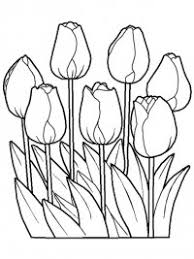 Jaarlijks organiseert de bloemencommissie, in april/ mei de geraniumactie. Dit jaar doen we het even anders en organiseren we een Bingo met leuke bloemige prijzen.De opbrengst van de geraniumactie/ bingo wordt gebruikt om de geraniums aan de doorgaande weg van te bekostigen en het onderhoud van de AED te betalen. Met de opbrengt van vorige jaren zijn  er op diverse plekken  bankjes en bloemenveldjes gerealiseerd.Dit jaar geen geranium actie maar een online Bloemenbingo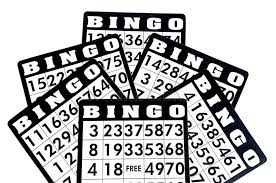 We spelen 3 bingorondes en elke ronde zijn er 3 fleurige bloemenprijzen te winnen.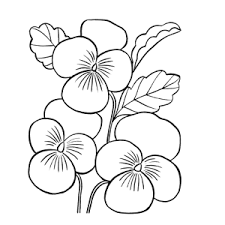 Waar: Online vanuit huis via MS Teams ( Microsoft Teams), meedoen kan ook wanneer u geen Microsoft Teams account heeft.Wanneer? 	Vrijdag 7 meiHoe laat?	Vanaf 20.00 uur, digitale inloop vanaf 19.45 uurKosten?	Bingokaarten € 2, - per stuk en 3 voor € 5, -Hoe doe je mee?Neem contact op met:Anneke Koning 441016	Karin  Oenema 851217 	Marion Boersmaof mail naar dorpsbelangsteggerda@gmail.comJe kunt dan bingokaarten bestellen en afhalen, en krijgt uitleg over hoe je via teams mee kan doen. Zorg ervoor dat je bij de aanmelding je mailadres doorgeeft.